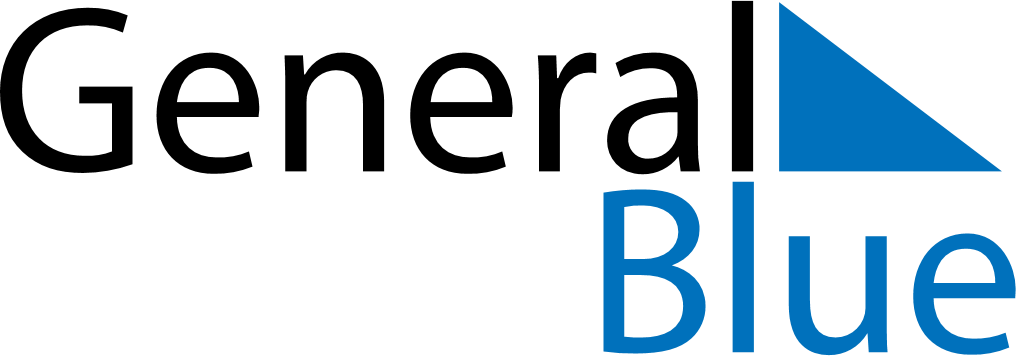 June 2020June 2020June 2020SerbiaSerbiaMondayTuesdayWednesdayThursdayFridaySaturdaySunday12345678910111213141516171819202122232425262728Saint Vitus Day2930